Ekonomski tehnik1. LETNIKOBVESTILO - UČBENIŠKI SKLADŠola bo omogočila dijakom v prihodnjem šolskem letu 2021/2022, da si iz učbeniškega sklada izposodijo učbeniški komplet. Komplet učbenikov iz učbeniškega sklada izbere šola. Seznam učbenikov, ki bodo izbrani v kompletu, bo objavljen na spletni strani šole.Izposodite si lahko le celoten komplet učbenikov za posamezen letnik. Pogoj za izposojo kompleta učbenikov je plačilo izposojevalnine učbeniškega kompleta. Znesek izposojevalnine kompleta je odvisen od izbora knjig in bo znašal največ tretjino maloprodajne cene vseh v kompletu izbranih učbenikov. Naročilo za izposojo učbenikov uredite z razrednikom.IZPOSOJEVALNINO PORAVNATE s položnico, ki jo dobite po pošti. Potrdilo o plačilu shranite, ker ga je potrebno priložiti kot dokazilo pri prevzemu učbenikov. Brez ustreznega dokazila učbenikov ne boste mogli prevzeti. Ob izteku šolskega leta morate vrniti učbenike šoli.Če bo učbenik poškodovan, uničen ali ga ne boste vrnili, bo potrebno zanj v skladu s 12. členom Pravilnika o učbeniških skladih plačati odškodnino.Za morebitne nejasnosti se obrnite na skrbnico učbeniškega sklada gospo Olgo KUPLEN.Murska Sobota, 10. junij 2021                                                            Skrbnica učbeniškega sklada:  Olga KUPLENZnesek skupaj: 172,70 €Izposojevalnina skupaj: 0,00 €Ekonomski tehnik2. LETNIKOBVESTILO - UČBENIŠKI SKLADŠola bo omogočila dijakom v prihodnjem šolskem letu 2021/2022, da si iz učbeniškega sklada izposodijo učbeniški komplet. Komplet učbenikov iz učbeniškega sklada izbere šola. Seznam učbenikov, ki bodo izbrani v kompletu, bo objavljen na spletni strani šole.Izposodite si lahko le celoten komplet učbenikov za posamezen letnik. Pogoj za izposojo kompleta učbenikov je plačilo izposojevalnine učbeniškega kompleta. Znesek izposojevalnine kompleta je odvisen od izbora knjig in bo znašal največ tretjino maloprodajne cene vseh v kompletu izbranih učbenikov. Naročilo za izposojo učbenikov uredite z razrednikom.IZPOSOJEVALNINO PORAVNATE s položnico, ki jo dobite po pošti. Potrdilo o plačilu shranite, ker ga je potrebno priložiti kot dokazilo pri prevzemu učbenikov. Brez ustreznega dokazila učbenikov ne boste mogli prevzeti. Ob izteku šolskega leta morate vrniti učbenike šoli.Če bo učbenik poškodovan, uničen ali ga ne boste vrnili, bo potrebno zanj v skladu s 12. členom Pravilnika o učbeniških skladih plačati odškodnino.Za morebitne nejasnosti se obrnite na skrbnico učbeniškega sklada gospo Olgo KUPLEN.Murska Sobota, 10. junij 2021                                                                        Skrbnica učbeniškega sklada: Olga KUPLENZnesek skupaj: 157,50 €Izposojevalnina skupaj: 23,00 €Ekonomski tehnik3. LETNIKOBVESTILO - UČBENIŠKI SKLADŠola bo omogočila dijakom v prihodnjem šolskem letu 2021/2022, da si iz učbeniškega sklada izposodijo učbeniški komplet. Komplet učbenikov iz učbeniškega sklada izbere šola. Seznam učbenikov, ki bodo izbrani v kompletu, bo objavljen na spletni strani šole.Izposodite si lahko le celoten komplet učbenikov za posamezen letnik. Pogoj za izposojo kompleta učbenikov je plačilo izposojevalnine učbeniškega kompleta. Znesek izposojevalnine kompleta je odvisen od izbora knjig in bo znašal največ tretjino maloprodajne cene vseh v kompletu izbranih učbenikov. Naročilo za izposojo učbenikov uredite z razrednikom.IZPOSOJEVALNINO PORAVNATE s položnico, ki jo dobite po pošti. Potrdilo o plačilu shranite, ker ga je potrebno priložiti kot dokazilo pri prevzemu učbenikov. Brez ustreznega dokazila učbenikov ne boste mogli prevzeti. Ob izteku šolskega leta morate vrniti učbenike šoli.Če bo učbenik poškodovan, uničen ali ga ne boste vrnili, bo potrebno zanj v skladu s 12. členom Pravilnika o učbeniških skladih plačati odškodnino.Za morebitne nejasnosti se obrnite na skrbnico učbeniškega sklada gospo Olgo KUPLEN.Murska Sobota, 10. junij 2021                                                                        Skrbnica učbeniškega sklada:  Olga KUPLENZnesek skupaj: 132,65 €Izposojevalnina skupaj: 24,00 €Ekonomski tehnik4. LETNIKOBVESTILO - UČBENIŠKI SKLADŠola bo omogočila dijakom v prihodnjem šolskem letu 2021/2022, da si iz učbeniškega sklada izposodijo učbeniški komplet. Komplet učbenikov iz učbeniškega sklada izbere šola. Seznam učbenikov, ki bodo izbrani v kompletu, bo objavljen na spletni strani šole.Izposodite si lahko le celoten komplet učbenikov za posamezen letnik. Pogoj za izposojo kompleta učbenikov je plačilo izposojevalnine učbeniškega kompleta. Znesek izposojevalnine kompleta je odvisen od izbora knjig in bo znašal največ tretjino maloprodajne cene vseh v kompletu izbranih učbenikov. Naročilo za izposojo učbenikov uredite z razrednikom.IZPOSOJEVALNINO PORAVNATE s položnico, ki jo dobite po pošti. Potrdilo o plačilu shranite, ker ga je potrebno priložiti kot dokazilo pri prevzemu učbenikov. Brez ustreznega dokazila učbenikov ne boste mogli prevzeti. Ob izteku šolskega leta morate vrniti učbenike šoli.Če bo učbenik poškodovan, uničen ali ga ne boste vrnili, bo potrebno zanj v skladu s 12. členom Pravilnika o učbeniških skladih plačati odškodnino.Za morebitne nejasnosti se obrnite na skrbnico učbeniškega sklada gospo Olgo KUPLEN.Murska Sobota, 10. junij 2021                                                                Skrbnica učbeniškega sklada: Olga KUPLENZnesek skupaj: 75,40 €Izposojevalnina skupaj: 10,00 €EKONOMSKA ŠOLA Murska Sobota Srednja šola in gimnazijaNoršinska ulica 139000 MURSKA  SOBOTA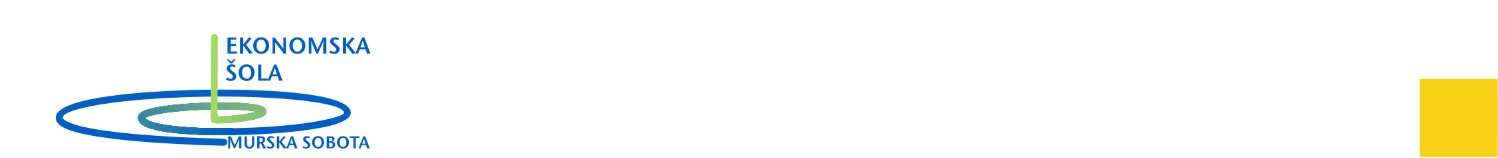 predmetoznakaSeznam učbenikovcenaizposoj.SLO11/00V. Matajc et al.: BERILO 1, Umetnost besede, učbenik za slovenščino-književnost, založba MKZ, EAN: 978961010005822,900,00MAT11/231M. Bon Klanjšček: MATEMATIKA 1, učbenik za srednje strokovne šole, prenova 2014, založba DZS, EAN: 978961020515919,000,00ZGO11/49M. Karlovšek, V. Robnik: ZGODOVINA ZA SREDNJE STROKOVNO IN POKLICNO TEHNIŠKO IZOBRAŽEVANJE, učbenik, založba DZS, EAN: 978961020250917,200,00KEM15/400B. Čeh, D. Dolenc: SNOVI, OKOLJE, PREHRANA, učbenik, založba DZS, EAN: 978961020077218,000,00BIO11/308B. Korošak: BIOLOGIJA ČLOVEKA, učbenik za biologijo, učbenik, založba MOHORJEVA, EAN: 978385013855022,300,00BIO12/324N. A. Campbell, J. B. Reece: BIOLOGIJA 1, Zgradba in delovanje celice, učbenik, založba MOHORJEVA, EAN: 978370860569221,100,00BIO13/337N. A. Campbell, J. B. Reece: BIOLOGIJA 3, Zgradba in delovanje ekosistemov, učbenik, založba MOHORJEVA, EAN: 978370860657623,600,00STR15/376A. Markač Hleb, B. Jarc: SODOBNO GOSPODARSTVO 1, GOSPODARSKE DEJAVNOSTI, učbenik, založba MOHORJEVA, EAN: 978370860543228,600,00EKONOMSKA ŠOLA Murska Sobota Srednja šola in gimnazijaNoršinska ulica 139000 MURSKA  SOBOTApredmetoznakaSeznam učbenikovcenaizposoj.SLO12/00D. Pavlič et al.: BERILO 2, Umetnost besede, učbenik za slovenščino-književnost, založba MKZ, EAN: 978961010538122,904,00MAT12/231M. Bon Klanjšček: MATEMATIKA 2, učbenik za srednje strokovne šole, prenova 2015, založba DZS, EAN: 978961020651420,806,00GEO14/535M. Petek, J. Zupančič, M. Stankovič: GEOGRAFIJA, Učbenik za pouk geografije v srednjih strokovnih in poklicno-tehniških šolah, MKZ17,905,00PSIH12/58A. Kompare et al.: UVOD V PSIHOLOGIJO, učbenik, prenova, založba DZS, EAN: 9789610201083 - STARA IZDAJA13,050,00SOC13/57M. Počkar, T. Popit, S. Andolšek, A. Barle Lakota: UVOD V SOCIOLOGIJO, učbenik, založba DZS, EAN: 978961020110617,750,00STR15/304T. Ušaj Hvalič, I. Kragelj: SVET PREGLEDNIC, učbenik, založba DZS, EAN: 978961020118217,602,00STR15/501T. Batistič, S. Batistič: EKONOMIKA 1, učbenik, založba DZS, EAN: 978961020165623,903,00STR15/504T. Ušaj Hvalič, A. Markač Hleb, B. Jarc: POSLOVANJE PODJETIJ, MENEDŽMENT IN TRŽENJE, učbenik, založba MOHORJEVA, EAN: 978370860547026,103,00EKONOMSKA ŠOLA Murska Sobota Srednja šola in gimnazijaNoršinska ulica 139000 MURSKA  SOBOTApredmetoznakaSeznam učbenikovcenaizposoj.SLO13/00D. Pavlič et al.: BERILO 3, Umetnost besede, učbenik za slovenščino-književnost, založba MKZ, EAN: 978961010583122,905,00MAT13/205M. Rugelj et al.: OD LOGARITMOV DO VESOLJA, učbenik, založba MODRIJAN, EAN: 978961707029316,402,00MAT13/232M. Škrlec: MATEMATIKA 3, zbirka nalog za strokovne šole, prenova 2016, založba DZS, EAN: 978961020732018,506,00STR15/330M. Šadl: STATISTIKA, učbenik, založba eBesede d.o.o., EAN: 978961692224117,903,00STR15/503Zdenka Sfiligoj: OSNOVE POZNAVANJA BLAGA, učbenik, založba DZS, EAN: 978863412986116,402,00STR15/550T. Batistič, S. Batistič: EKONOMIKA 2, učbenik, založba DZS, EAN: 978961020166319,553,00STR16/720J. A. Čibej: POSLOVNO RAČUNSTVO IN STATISTIČNA ANALIZA POJAVOV, založba DZS, EAN: 978961020210321,003,00EKONOMSKA ŠOLA Murska Sobota Srednja šola in gimnazijaNoršinska ulica 139000 MURSKA  SOBOTApredmetoznakaSeznam učbenikovcenaizposoj.SLO14/00D. Pavlič et al.: BERILO 4, Umetnost besede, učbenik za slovenščino-književnost, založba MKZ, EAN: 978961011329422,900,00MAT14/205J. Šparovec et al.: OD KLJUČAVNICE DO INTEGRALA, učbenik, založba MODRIJAN, EAN: 978961635796816,403,00STR15/503Zdenka Sfiligoj: OSNOVE POZNAVANJA BLAGA, učbenik, založba DZS, EAN: 978863412986116,402,00STRHelena Fortič: Razvoj in delovanje gospodarstva, Sodobno gospodarstvo, učbenik, NOVO17,905,00E-GRADIVO, Katja Blatnik, UnisvetE-GRADIVO, Katja Blatnik, UnisvetE-GRADIVO, Katja Blatnik, UnisvetE-GRADIVO, Katja Blatnik, UnisvetE-GRADIVO, Katja Blatnik, Unisvet